Начертить схематичный план поезда как на фото (нижний ряд) без обозначений размеров на a4. 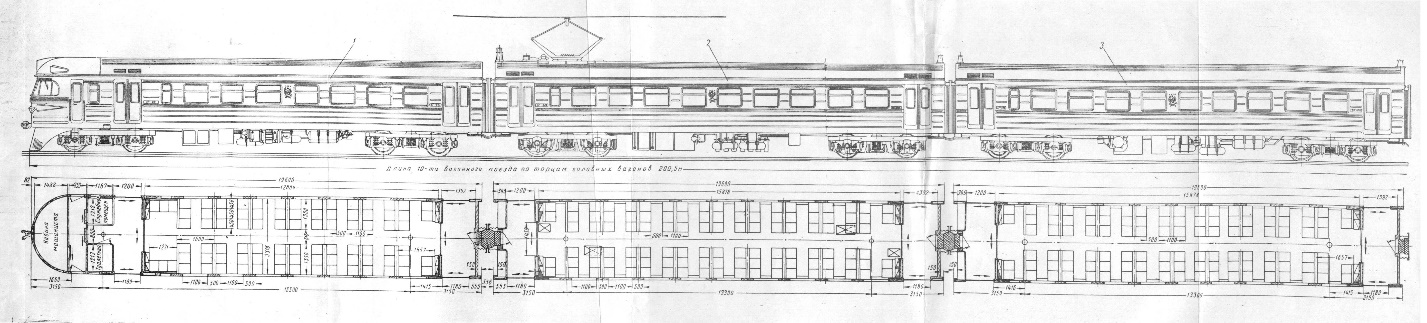 